目　　　　次　統計トピックス　●平成28年の大阪経済大阪府商工労働部大阪産業経済リサーチセンター	1	　統計課からのお知らせ　　●統計グラフコンクールの作品を募集しています！大阪府総務部統計課	5　毎月の統計調査結果　人　口　　大阪府毎月推計人口　平成29年４月１日現在	7物　価　　大阪市消費者物価指数の動き　平成29年４月速報	9労　働　　大阪の賃金、労働時間及び雇用の動き　平成29年２月月報	11工　業　　大阪の工業動向　平成29年２月速報	13　四半期の統計調査結果　景　気　　大阪府景気観測調査結果　平成29年１～３月期	15　今月の統計表　	17　新着資料のご案内／今後の公表予定　	28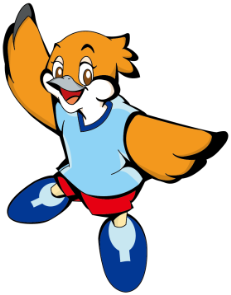 月刊大阪の統計２０１７年（平成２９年）５月　No.８１９２０１７年（平成２９年）５月　No.８１９